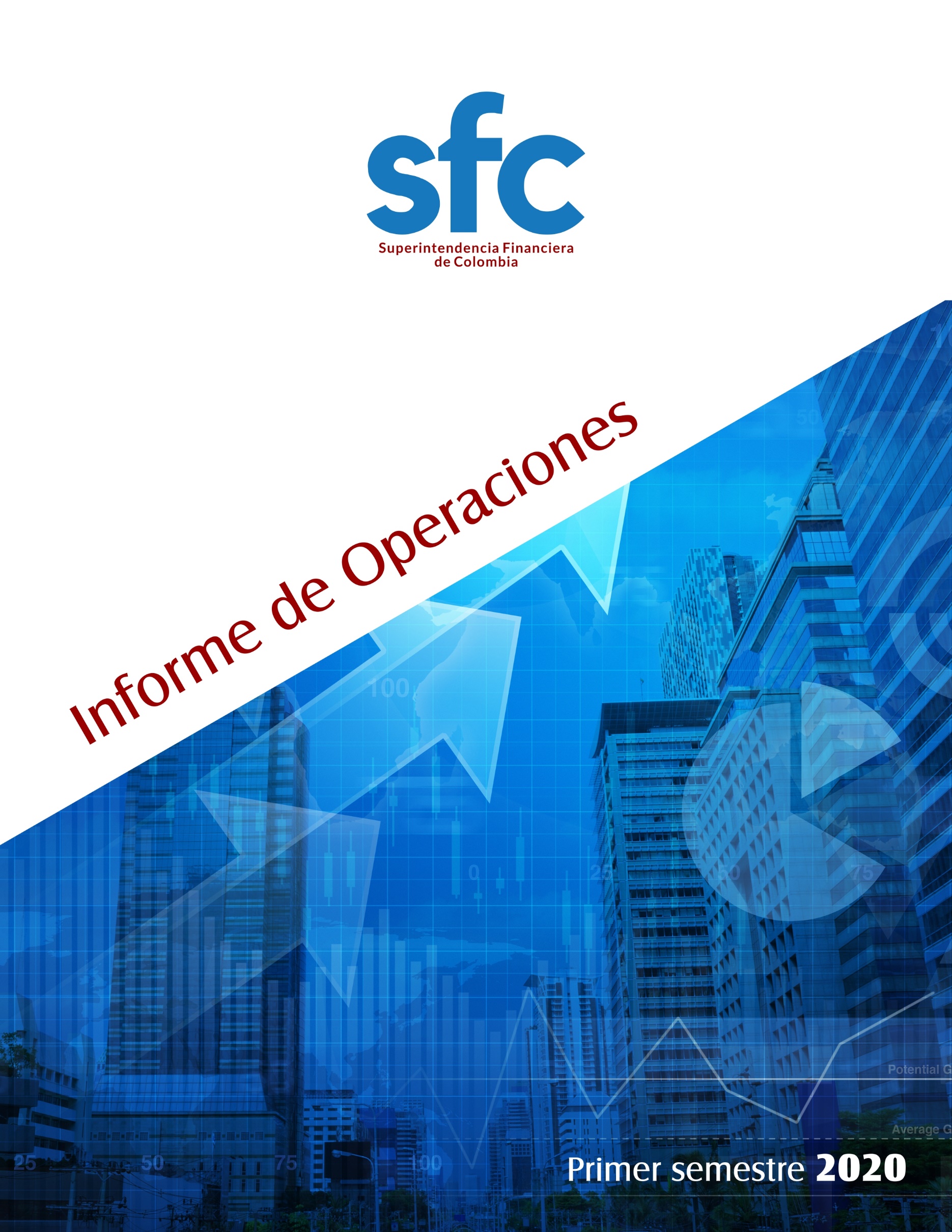 TABLA DE CONTENIDO1.	Introducción	32.	Definiciones	43.	Resultados de la consolidación de los datos del semestre	53.1.	Resumen general del sistema	53.2.	Comparativo del semestre frente al periodo anterior	53.3.	Resumen general por canal	64.	Comparativo semestral por tipo de canal	74.1.	Comparativo semestral número de operaciones (monetarias y no monetarias)	74.2.	Comparativo semestral número de operaciones monetarias por canal	84.3.	Comparativo semestral número de operaciones no monetarias por canal	94.4.	Comparativo semestral monto de operaciones por canal	105.	Entidades con mayor volumen de operaciones en el primer semestre de 2020	126.	Resumen por tipo de canal en el primer semestre de 2020	136.1.	Oficinas	136.2.	Cajeros automáticos	146.3.	Datáfonos	156.4.	Corresponsales	166.5.	Internet	176.6.	Telefonía móvil	186.7.	ACH	196.8.	Débito automático	206.9.	Audio respuesta	217.	Resumen por tipo de entidad en el primer semestre de 2020	227.1.	Establecimientos bancarios	227.2.	Compañías de financiamiento	237.3.	Cooperativas financieras	247.4.	Sociedades Especializadas en Depósitos y Pagos Electrónicos	257.5.	Administradoras de sistemas de pago de bajo valor	267.6.	Banco de la República	26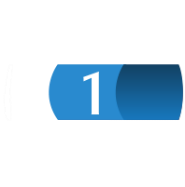 IntroducciónCon el propósito de recopilar información detallada sobre las operaciones monetarias y no monetarias (consultas de saldo) realizadas por los clientes y/o usuarios en los canales dispuestos por las entidades vigiladas, la Superintendencia Financiera de Colombia expidió la Circular Externa 014 del 17 de abril de 2008, modificada por la Circular Externa 050 de 2016, mediante la cual se adoptó el formato número 444 denominado “Transacciones a través de los canales de distribución”.Se consideran canales de distribución: las oficinas de atención al público, los cajeros automáticos, los POS, el sistema de audio respuesta, Internet, telefonía móvil y los pagos automáticos, entre otros.Para contemplar la totalidad de las operaciones realizadas, en el informe se incluyen los corresponsales bancarios reportados a través del formato 534 (antes 398).Las entidades vigiladas por la Superintendencia Financiera de Colombia que deben remitir la información son: los establecimientos bancarios, las compañías de financiamiento, las cooperativas financieras, las administradoras de sistemas de pago de bajo valor, las sociedades especializadas en depósitos y pagos electrónicos SEDPE y el Banco de la República. Es importante aclarar que se pueden presentar variaciones en algunos valores de períodos anteriores debido a cambios reportados por las entidades.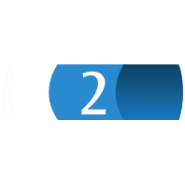 DefinicionesEn el Informe de operaciones se utilizan los siguientes términos:Número de operaciones monetarias: cantidad de movimientos, manejo o transferencias de dinero realizados por los clientes y/o usuarios de las entidades durante el periodo.Monto total de las operaciones: valor en millones de pesos de los movimientos, manejo o transferencias de dinero realizados por los clientes y/o usuarios de las entidades durante el periodo.Número de operaciones no monetarias: cantidad de consultas de saldo realizadas por los clientes de las entidades durante el periodo.Número total de operaciones: consolida el número de operaciones monetarias y el número de operaciones no monetarias realizadas por los clientes y/o usuarios de las entidades durante el periodo.Canal: es el medio que utilizan las entidades financieras para prestar sus servicios a los clientes y/o usuarios, tales como: oficinas, cajeros automáticos, Internet, datáfonos, audio respuesta, corresponsales bancarios, telefonía móvil, entre otros.Datáfono (POS): es el dispositivo empleado en establecimientos de comercio para realizar pagos y efectuar otras operaciones, conocido como POS por su sigla en inglés (Point Of Sale). Audio respuesta (IVR): es el sistema telefónico que de manera interactiva suministra información y permite la realización de operaciones, conocido como IVR por su sigla en inglés (Interactive Voice Response).ACH: es el sistema que permite realizar transferencias electrónicas de dinero entre entidades financieras, mediante una cámara establecida para liquidar y compensar este tipo de movimientos. ACH es el acrónimo en inglés de Automated Clearing House.Pagos automáticos: son las operaciones monetarias realizadas a través de débitos automáticos autorizados por los clientes de las entidades.Corresponsales Bancarios (CB): son las personas naturales o jurídicas contratadas para prestar servicios financieros a nombre de un establecimiento de crédito, bajo las condiciones establecidas en el Decreto 2672 de 2012.Telefonía móvil (Banca móvil): canal en el cual el dispositivo móvil es utilizado para realizar operaciones bien sea asociando su número de línea al servicio, o empleando apps (aplicaciones informáticas diseñadas para ser ejecutadas en teléfonos celulares, tabletas y otros dispositivos móviles).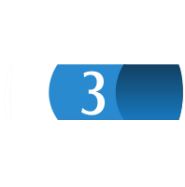 Resultados de la consolidación de los datos del semestre Resumen general del sistemaDe acuerdo con la información reportada a la SFC, en el primer semestre de 2020 el sistema financiero colombiano realizó 4.685.346.506 operaciones; 1.687.393.094 monetarias por $3.631,8 billones y 2.997.953.412 no monetarias.									             Montos en millones de pesosComparativo del semestre frente al periodo anteriorEn el primer semestre de 2020 el número total de operaciones monetarias y los montos transados disminuyeron en 5% y 16%, respectivamente, frente a lo registrado en el segundo semestre de 2019; a su vez, las operaciones no monetarias incrementaron en un 21%. A continuación se muestran dichas variaciones desagregadas por tipo de canal:Cifras en millones de pesosResumen general por canal en el semestreEn el primer semestre de 2020 el mayor número de operaciones monetarias se realizó en cajeros automáticos con 320.211.928 por $116,5 billones. Por monto de operaciones los primeros lugares los ocuparon los canales Internet y Oficinas, con $1.646 y $1.002 billones, respectivamente.Montos en millones de pesos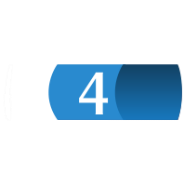 Comparativo semestral por tipo de canalComparativo semestral número de operaciones (monetarias y no monetarias) Comparativo semestral del total de operaciones(en millones)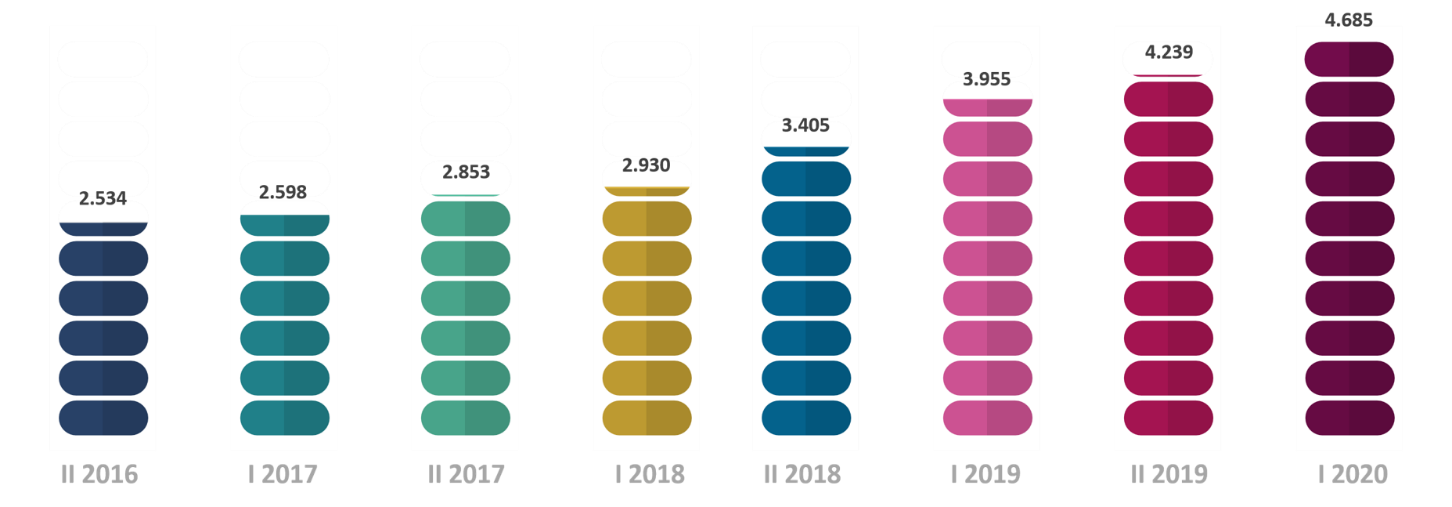 Participación porcentualComparativo semestral número de operaciones monetarias por canalComparativo semestral del total de operaciones monetarias(en millones)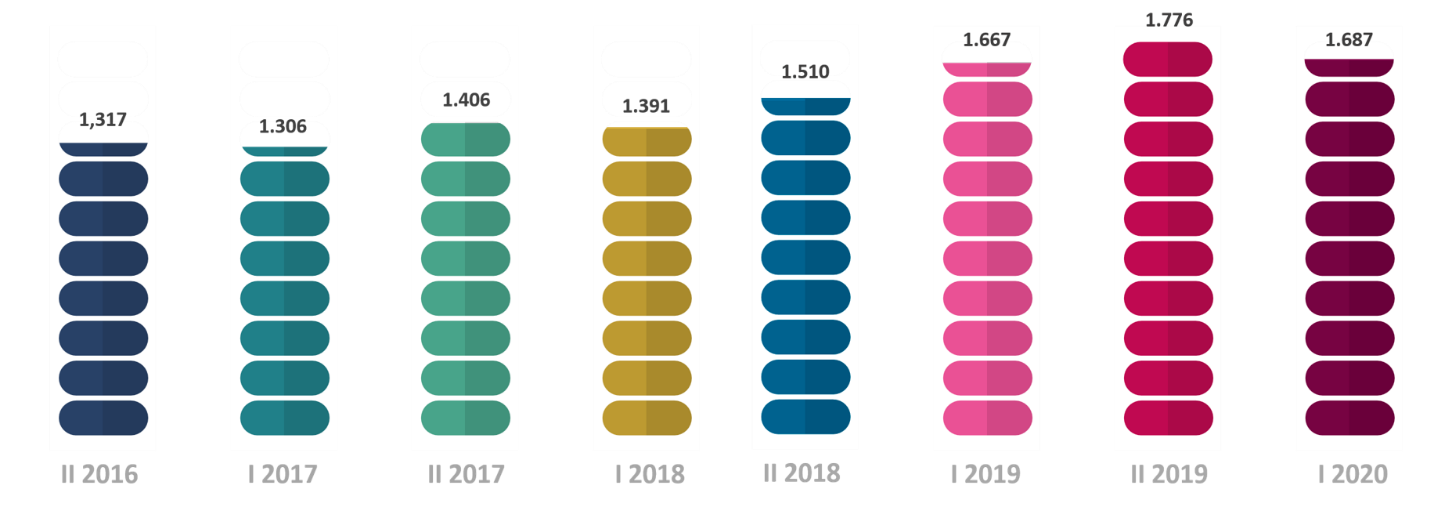 Participación porcentual Comparativo semestral número de operaciones no monetarias por canalComparativo semestral del total de operaciones no monetarias(en millones)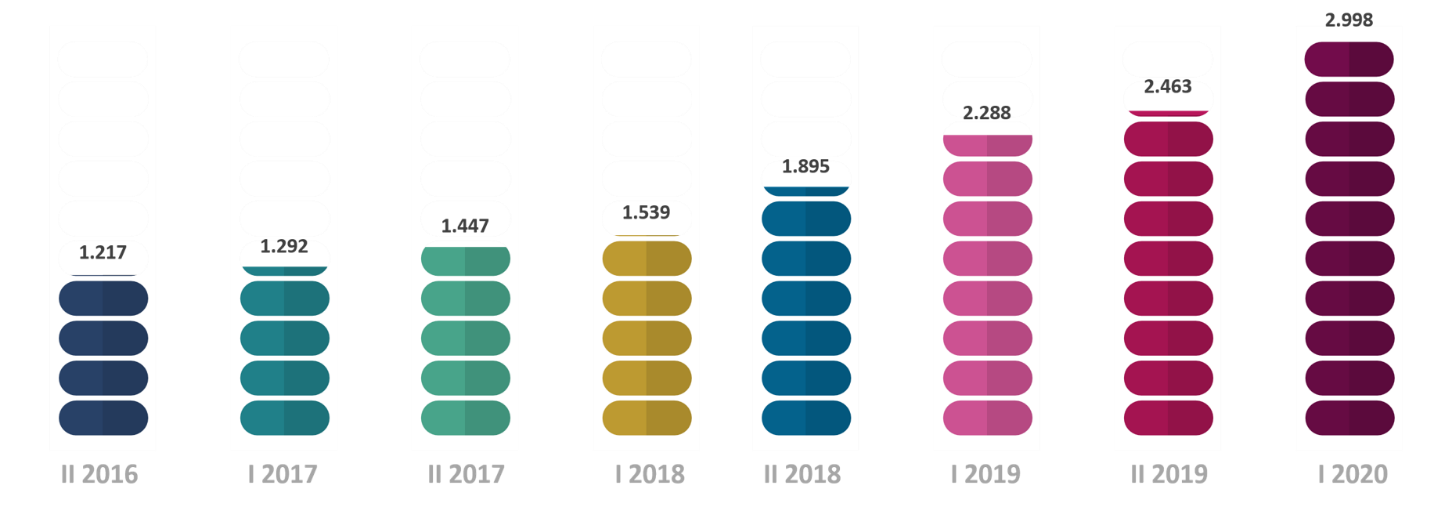 Participación porcentualComparativo semestral monto de operaciones por canalCifras en millones de pesosComparativo semestral del monto total de operaciones(en billones de pesos)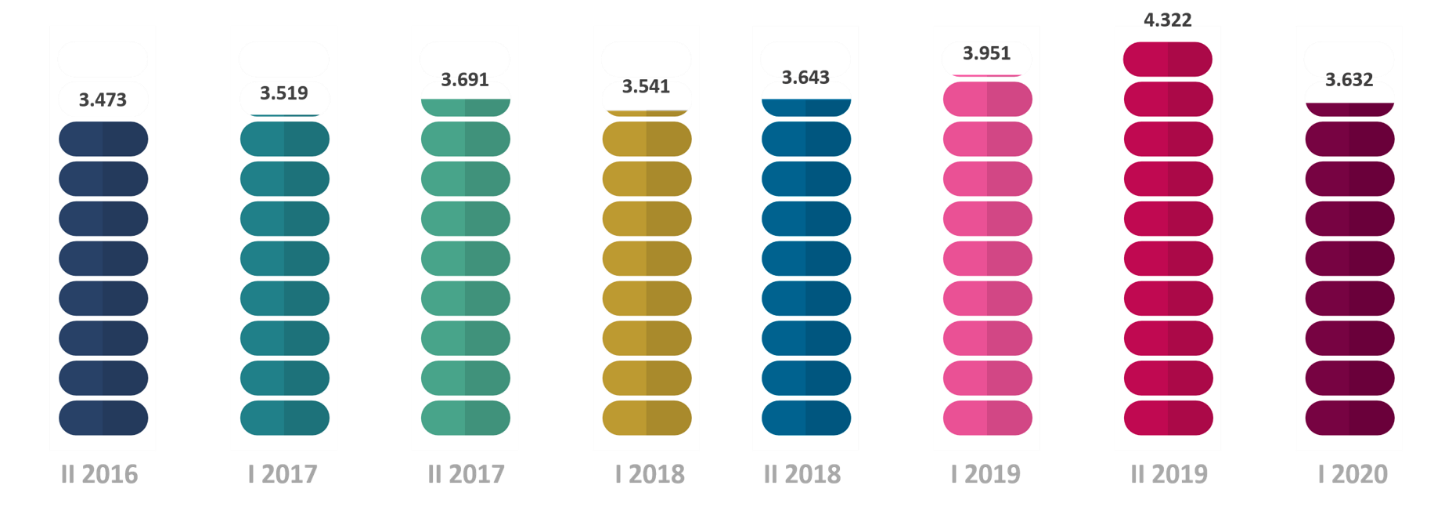 Participación porcentualMonto promedio por operaciónCifras en millones de pesos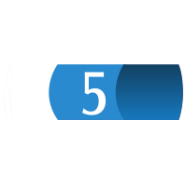 Entidades con mayor volumen de operaciones en el primer semestre de 2020Montos en millones de pesos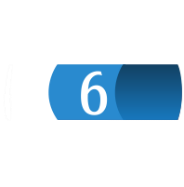 Resumen por tipo de canal en el primer semestre de 2020OficinasEl sistema financiero cuenta con 6.099 oficinas en las cuales se realizaron 181.062.441 operaciones; 165.851.065 monetarias por $1.002 billones y 15.211.376 no monetarias.      Montos en millones de pesos 	 * Entidades que recaudan a través de otras redes	 ** Entidad que cuenta con terminales de autoservicio (Marranitos)Cajeros automáticosEn el sistema financiero operan 16.388 cajeros automáticos en los cuales se realizaron 352.114.670 operaciones; 320.211.928 monetarias por $116, billones y 31.902.742 no monetarias.         Montos en millones de pesos* Estas entidades prestan el servicio por cajeros automáticos de red no propia.DatáfonosEn el sistema financiero operan 628.149 datáfonos en los cuales se realizaron 314.966.575 operaciones; 306.930.986 monetarias por $47,4 billones y 8.035.589 no monetarias.Montos en millones de pesosCorresponsales En el sistema financiero operaron 147.474 corresponsales bancarios en los cuales se realizaron 209.060.299 operaciones monetarias por $76,7 billones.    Montos en millones de pesosInternetEl sistema financiero reportó 966.211.885 operaciones realizadas en el canal Internet; 313.056.268 monetarias por $1.646,3 billones y 653.155.617 no monetarias.										  Montos en millones de pesosTelefonía móvilEl sistema financiero reportó 2.469.655.860 operaciones realizadas en el canal Telefonía Móvil; 211.067.452 operaciones monetarias por $67,1 billones y 2.258.588.408 no monetarias.Montos en millones de pesosACHEl sistema financiero reportó 82.063.336 operaciones monetarias realizadas en el canal ACH por $637 billones.									Montos en millones de pesosDébito automáticoEl sistema financiero reportó 78.174.690 operaciones monetarias realizadas en el canal Débito automático por $37 billones.    Montos en millones de pesos	   * Los valores están por debajo del millón de pesos.Audio respuestaEl sistema financiero reportó 32.036.750 operaciones realizadas en el canal Audio Respuesta; 977.070 monetarias por $416.797 millones y 31.059.680 no monetarias.    Montos en millones de pesos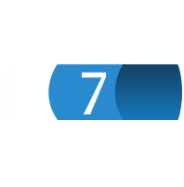 Resumen por tipo de entidad en el primer semestre de 2020Montos millones de pesosEstablecimientos bancariosLos establecimientos bancarios realizaron 4.571.784.524 operaciones; 1.650.099.732 monetarias por $3.608,4 billones y 2.921.684.792 no monetarias.Los cajeros automáticos es el canal más utilizado para realizar operaciones monetarias, se efectuaron 318.658.592 por $115,7 billones, seguido de Internet con 312.333.450 por $1.645,7 billones. Audio Respuesta fue el canal menos utilizado para hacer operaciones monetarias, se registraron 901.009 por $328.502 millones.          Montos en millones de pesosDetalle de operaciones por entidad              Montos en millones de pesosCompañías de financiamientoLas compañías de financiamiento reportaron 40.006.106 operaciones; 25.738.930 monetarias por $17 billones y 14.267.176 no monetarias. El mayor número de operaciones monetarias se registró en los datáfonos con 9.131.659 por $4,1 billones. Montos en millones de pesosDetalle de operaciones por entidadMontos en millones de pesosCooperativas financierasLas cooperativas financieras reportaron 7.653.598 operaciones; 6.865.953 monetarias por $5,9 billones y 787.645 no monetarias. Las oficinas de atención al público fue el canal más utilizado por los clientes y usuarios, en ellas se realizaron 3.626.191 operaciones monetarias por $3,9 billones.Montos en millones de pesosDetalle de operaciones por entidad    Montos en millones de pesosSociedades Especializadas en Depósitos y Pagos ElectrónicosLas SEDPE reportaron 65.902.278 operaciones; 4.688.479 monetarias por $393.736 millones y 61.213.799 no monetarias. Los Datáfonos fue el canal más usado para operaciones monetarias, realizándose 1.904.251 por $130.704 millones.Montos en millones de pesosDetalle de operaciones por entidadMontos en millones de pesosAdministradoras de sistemas de pago de bajo valorLas administradoras de sistemas de pago de bajo valor (ACH Colombia, ATH, Credibanco, Redeban Multicolor, Tecnibanca, Visionamos y Assenda Red) reportaron 800.913.096 operaciones; 788.825.031 monetarias por $734,1 billones y 12.088.065 no monetarias.El mayor número de operaciones monetarias se realizó en los datáfonos con 552.765.876 por $52,5 billones. Los mayores montos transados se realizaron por pagos automáticos con $655,3 billones en 154.308.640 operaciones.Montos en millones de pesosDetalle de operaciones por entidad                                                                                                          Montos en millones de pesosBanco de la RepúblicaEl Banco de la República reportó 4.617.838 operaciones monetarias realizadas por el canal ACH, por $108,2 billones.CanalCantidadNúmero total de operacionesMonto de operacionesInternet                  966.211.885                1.646.371.733 Oficinas6.099                  181.062.441                1.002.375.970 ACH                    82.063.336                  637.844.227 Cajeros Automáticos16.388                  352.114.670                  116.520.981 Corresponsales Bancarios147.474                  209.060.299                    76.775.293 Telefonía Móvil               2.469.655.860                    67.117.435 Datáfonos628.149                  314.966.575                    47.412.255 Débito Automático                    78.174.690                    37.016.958 Audio Respuesta                    32.036.750                         416.797 TotalTotal               4.685.346.506                3.631.851.649 Variación en operaciones monetariasVariación en operaciones monetariasVariación en operaciones monetariasVariación en operaciones monetariasVariación en operaciones monetariasCanalII 2019I 2020VariaciónVar %Cajeros Automáticos407.663.034320.211.928-87.451.106-21,5%Internet251.695.379313.056.26861.360.88924,4%Datáfonos381.685.988306.930.986-74.755.002-19,6%Telefonía Móvil125.941.859211.067.45285.125.59367,6%Corresponsales Bancarios219.801.069209.060.299-10.740.770-4,9%Oficinas246.252.398165.851.065-80.401.333-32,6%ACH65.557.07882.063.33616.506.25825,2%Débito Automático76.331.77978.174.6901.842.9112,4%Audio Respuesta1.257.187977.070-280.117-22,3%Total 1.776.185.771 1.687.393.094 -88.792.677-5,0%Variación en montos de las operacionesVariación en montos de las operacionesVariación en montos de las operacionesVariación en montos de las operacionesVariación en montos de las operacionesCanalII 2019I 2020VariaciónVar %Internet1.695.875.2481.646.371.733-49.503.515-2,9%Oficinas1.569.683.9071.002.375.970-567.307.937-36,1%ACH667.024.916637.844.227-29.180.689-4,4%Cajeros Automáticos146.621.801116.520.981-30.100.820-20,5%Corresponsales Bancarios85.976.58976.775.293-9.201.296-10,7%Telefonía Móvil50.767.96967.117.43516.349.46632,2%Datáfonos63.256.97547.412.255-15.844.720-25,0%Débito Automático41.870.56237.016.958-4.853.604-11,6%Audio Respuesta786.816416.797-370.019-47,0%Total4.321.864.7883.631.851.649-690.013.139-16,0%Variación en operaciones no monetariasVariación en operaciones no monetariasVariación en operaciones no monetariasVariación en operaciones no monetariasVariación en operaciones no monetariasCanalII 2019I 2020VariaciónVar %Telefonía Móvil1.774.487.2342.258.588.408484.101.17427,3%Internet574.825.471653.155.61778.330.14613,6%Audio Respuesta41.086.34331.902.742-9.183.601-22,4%Cajeros Automáticos42.905.98531.059.680-11.846.305-27,6%Oficinas20.562.13815.211.376-5.350.762-26,0%Datáfonos9.171.0678.035.589-1.135.478-12,4%Total2.463.038.2382.997.953.412534.915.17421,7%CanalNúmero de operaciones monetariasNúmero de operaciones no monetariasNúmero total de operacionesMonto de operacionesCajeros Automáticos320.211.92831.902.742352.114.670116.520.981Internet313.056.268653.155.617966.211.8851.646.371.733Datáfonos306.930.9868.035.589314.966.57547.412.255Telefonía Móvil211.067.4522.258.588.4082.469.655.86067.117.435Corresponsales Bancarios209.060.2990209.060.29976.775.293Oficinas165.851.06515.211.376181.062.4411.002.375.970ACH82.063.336082.063.336637.844.227Débito Automático78.174.690078.174.69037.016.958Audio Respuesta977.07031.059.68032.036.750416.797Total1.687.393.0942.997.953.4124.685.346.5063.631.851.649CanalII 2016I 2017II 2017I 2018II 2018I 2019II 2019I 2020Telefonía Móvil112.783.577142.584.287188.181.1631.069.171.0941.313.332.5111.667.229.0141.900.429.0932.469.655.860Internet1.175.845.0671.222.522.2591.351.565.982582.546.069718.654.424851.922.003826.520.850966.211.885Cajeros Automáticos397.618.763389.903.650424.270.876402.381.662416.586.121452.028.751450.569.019352.114.670Datáfonos272.710.489268.759.139296.270.091298.382.117337.876.477362.795.179390.857.055314.966.575Corresponsales Bancarios99.184.597107.620.490126.597.637150.192.998174.971.437185.499.176219.801.069209.060.299Oficinas313.245.967304.883.810301.418.952273.483.370277.058.841269.032.677266.814.536181.062.441ACH57.954.50449.227.77354.707.36554.263.21957.823.80056.365.73565.557.07882.063.336Débito Automático54.553.82953.040.58656.605.93956.310.02666.049.38267.062.30176.331.77978.174.690Audio Respuesta50.560.47059.421.08853.054.81543.253.11443.143.98543.057.74942.343.53032.036.750Total2.534.457.2632.597.963.0822.852.672.8202.929.983.6693.405.496.9783.954.992.5854.239.224.0094.685.346.506Participación operaciones monetarias y no monetarias por canalParticipación operaciones monetarias y no monetarias por canalParticipación operaciones monetarias y no monetarias por canalParticipación operaciones monetarias y no monetarias por canalParticipación operaciones monetarias y no monetarias por canalParticipación operaciones monetarias y no monetarias por canalParticipación operaciones monetarias y no monetarias por canalParticipación operaciones monetarias y no monetarias por canalParticipación operaciones monetarias y no monetarias por canalCanalII 2016I 2017II 2017I 2018II 2018I 2019II 2019I 2020Telefonía Móvil4,5%5,5%6,6%36,5%38,6%42,2%44,8%52,7%Internet46,4%47,1%47,4%19,9%21,1%21,5%19,5%20,6%Cajeros Automáticos15,7%15,0%14,9%13,7%12,2%11,4%10,6%7,5%Datáfonos10,8%10,3%10,4%10,2%9,9%9,2%9,2%6,7%Corresponsales Bancarios3,9%4,1%4,4%5,1%5,1%4,7%5,2%4,5%Oficinas12,4%11,7%10,6%9,3%8,1%6,8%6,3%3,9%ACH2,3%1,9%1,9%1,9%1,7%1,4%1,5%1,8%Débito Automático2,2%2,0%2,0%1,9%1,9%1,7%1,8%1,7%Audio Respuesta2,0%2,3%1,9%1,5%1,3%1,1%1,0%0,7%Total100%100%100%100%100%100%100%100%CanalII 2016I 2017II 2017I 2018II 2018I 2019II 2019I 2020Cajeros Automáticos349.742.331342.392.564376.132.537356.755.449371.140.082406.267.383407.663.034320.211.928Internet186.763.576190.511.959207.060.449183.459.543195.701.298250.544.468251.695.379313.056.268Datáfonos260.033.121257.146.983284.355.527282.963.987310.253.178353.136.964381.685.988306.930.986Telefonía Móvil19.280.04220.697.62320.372.79156.418.04374.465.04897.306.072125.941.859211.067.452Corresponsales Bancarios99.184.597107.620.490126.597.637150.192.998174.971.437185.499.176219.801.069209.060.299Oficinas287.542.426283.109.569277.730.929249.002.515258.128.036249.640.286246.252.398165.851.065ACH57.954.50449.227.77354.707.36554.263.21957.823.80056.365.73565.557.07882.063.336Débito Automático54.553.82953.040.58656.605.93956.310.02666.049.38267.062.30176.331.77978.174.690Audio Respuesta2.583.8672.441.2732.225.7601.696.3861.497.9261.436.4881.257.187977.070Total1.317.638.2931.306.188.8201.405.788.9341.391.062.1661.510.030.1871.667.258.8731.776.185.7711.687.393.094Participación operaciones monetarias por canalParticipación operaciones monetarias por canalParticipación operaciones monetarias por canalParticipación operaciones monetarias por canalParticipación operaciones monetarias por canalParticipación operaciones monetarias por canalParticipación operaciones monetarias por canalParticipación operaciones monetarias por canalParticipación operaciones monetarias por canalCanalII 2016I 2017II 2017I 2018II 2018I 2019II 2019I 2020Cajeros Automáticos26,526,226,825,624,624,423,019,0Internet14,214,614,713,213,015,014,218,6Datáfonos19,719,720,220,320,521,221,518,2Telefonía Móvil1,51,61,44,14,95,87,112,5Corresponsales Bancarios7,58,29,010,811,611,112,412,4Oficinas21,821,719,817,917,115,013,99,8ACH4,43,83,93,93,83,43,74,9Débito Automático4,14,14,04,04,44,04,34,6Audio Respuesta0,20,20,20,10,10,10,10,1Total100%100%100%100%100%100%100%100%CanalII 2016I 2017II 2017I 2018II 2018I 2019II 2019I 2020Telefonía Móvil93.503.535121.886.664167.808.3721.012.753.0511.238.867.4631.569.922.9421.774.487.2342.258.588.408Internet989.081.4911.032.010.3001.144.505.533399.086.526522.953.126601.377.535574.825.471653.155.617Audio Respuesta47.976.60356.979.81550.829.05541.556.72841.646.05941.621.26141.086.34331.902.742Cajeros Automáticos47.876.43247.511.08648.138.33945.626.21345.446.03945.761.36842.905.98531.059.680Oficinas25.703.54121.774.24123.688.02324.480.85518.930.80519.392.39120.562.13815.211.376Datáfonos12.677.36811.612.15611.914.56415.418.13027.623.2999.658.2159.171.0678.035.589Total1.216.818.9701.291.774.2621.446.883.8861.538.921.5031.895.466.7912.287.733.7122.463.038.2382.997.953.412Participación operaciones no monetarias por canalParticipación operaciones no monetarias por canalParticipación operaciones no monetarias por canalParticipación operaciones no monetarias por canalParticipación operaciones no monetarias por canalParticipación operaciones no monetarias por canalParticipación operaciones no monetarias por canalParticipación operaciones no monetarias por canalParticipación operaciones no monetarias por canalCanalII 2016I 2017II 2017I 2018II 2018I 2019II 2019I 2020Telefonía Móvil7,7%9,4%11,6%65,8%65,4%68,6%72,0%75,3%Internet81,3%79,9%79,1%25,9%27,6%26,3%23,3%21,8%Audio Respuesta3,9%4,4%3,5%2,7%2,2%1,8%1,7%1,1%Cajeros Automáticos3,9%3,7%3,3%3,0%2,4%2,0%1,7%1,0%Oficinas2,1%1,7%1,6%1,6%1,0%0,8%0,8%0,5%Datáfonos1,0%0,9%0,8%1,0%1,5%0,4%0,4%0,3%Total100%100%100%100%100%100%100%100%CanalII 2016I 2017II 2017I 2018II 2018I 2019II 2019I 2020Internet1.121.298.2171.245.808.6851.309.980.4161.340.925.6931.420.591.5331.687.154.4901.695.875.2481.646.371.733Oficinas1.600.755.2531.545.249.7271.566.597.9541.377.687.1451.313.027.7691.329.687.5141.569.683.9071.002.375.970ACH526.197.194502.202.958548.639.101542.035.641594.460.096584.265.432667.024.916637.844.227Cajeros Automáticos114.351.453112.717.002128.363.108123.873.036130.375.915141.204.299146.621.801116.520.981Corresponsales Bancarios31.851.43134.372.21044.432.10250.451.01962.949.83868.248.76985.976.58976.775.293Telefonía Móvil3.902.7654.818.3796.256.52625.257.34831.810.81041.270.23450.767.96967.117.435Datáfonos47.252.35044.813.29450.405.40748.878.78052.872.81456.546.12163.256.97547.412.255Débito Automático25.657.68927.444.28334.693.06630.764.15336.157.11541.772.92441.870.56237.016.958Audio Respuesta1.346.7681.135.3611.245.8551.091.0651.005.541917.509786.816416.797Total3.472.613.1243.518.561.9023.690.613.5403.540.963.8843.643.251.4363.951.067.2964.321.864.7883.631.851.649 Participación monto de operaciones por canalParticipación monto de operaciones por canalParticipación monto de operaciones por canalParticipación monto de operaciones por canalParticipación monto de operaciones por canalParticipación monto de operaciones por canalParticipación monto de operaciones por canalParticipación monto de operaciones por canalParticipación monto de operaciones por canalCanalII 2016I 2017II 2017I 2018II 2018I 2019II 2019I 2020Internet32,3%35,4%35,5%37,9%39,0%42,7%39,2%45,3%Oficinas46,1%43,9%42,4%38,9%36,0%33,7%36,3%27,6%ACH15,2%14,3%14,9%15,3%16,3%14,8%15,4%17,6%Cajeros Automáticos3,3%3,2%3,5%3,5%3,6%3,6%3,4%3,2%Corresponsales Bancarios0,9%1,0%1,2%1,4%1,7%1,7%2,0%2,1%Telefonía Móvil0,1%0,1%0,2%0,7%0,9%1,0%1,2%1,8%Datáfonos1,4%1,3%1,4%1,4%1,5%1,4%1,5%1,3%Débito Automático0,7%0,8%0,9%0,9%1,0%1,1%1,0%1,0%Audio Respuesta0,04%0,03%0,03%0,03%0,03%0,02%0,02%0,01%Total100%100%100%100%100%100%100%100%CanalII 2016I 2017II 2017I 2018II 2018I 2019II 2019I 2020ACH9,110,210,010,010,310,410,27,8Oficinas5,65,55,65,55,15,36,46,0Internet6,06,56,37,37,36,76,75,3Débito Automático0,50,50,60,50,50,60,50,5Audio Respuesta0,50,50,60,60,70,60,60,4Corresponsales Bancarios0,30,30,40,30,40,40,40,4Cajeros Automáticos0,30,30,30,30,40,30,40,4Telefonía Móvil0,20,20,30,40,40,40,40,3Datáfonos0,20,20,20,20,20,20,20,2N°EntidadNúmero de operaciones monetariasNúmero de operaciones no monetariasNúmero total de operacionesMonto de operaciones1Bancolombia719.239.2031.982.614.2202.701.853.4231.198.024.0722Banco Davivienda266.540.555249.288.237515.828.792480.639.8203BBVA Colombia160.955.878201.241.162362.197.040353.253.4304Banco de Bogotá110.842.914310.280.210421.123.124474.896.8935Banco Colpatria (Scotiabank)90.330.24727.132.223117.462.470124.913.2646Banco De Occidente55.650.84422.668.33578.319.179418.805.1487Banco AV Villas51.028.01830.269.33181.297.34954.183.6058Banco Caja Social48.732.41312.456.21261.188.62563.680.5879Banco Agrario43.967.24531.411.35875.378.60358.974.51410Banco Popular33.617.2335.283.63438.900.86774.315.63111Itaú19.437.00622.596.22542.033.23184.188.33112Tuya16.689.22613.188.00229.877.2287.150.58913Banco Falabella9.977.3333.348.09113.325.4246.171.46114Citibank9.645.551539.20410.184.755107.077.25915Banco GNB Sudameris8.478.7454.749.74413.228.48974.098.22416Giros & Finanzas C.F.7.219.285658.4757.877.7605.581.94617Banco Serfinanza5.898.31513.174.11219.072.4273.597.19418Movii4.594.76660.753.24365.348.009382.33519Bancoomeva4.421.2021.381.9685.803.1707.740.69520Banco Mundo Mujer2.697.976173.0992.871.0751.575.609TotalTotal1.669.963.9552.993.207.0854.663.171.0403.599.250.607N°EntidadNúmero de operaciones monetariasNúmero de operaciones no monetariasNúmero total de operacionesMonto de operacionesNúmero de oficinas1Banco Agrario17.271.7273.681.19720.952.92430.296.2947872Bancolombia34.918.304118.71735.037.019392.599.5696783Banco de Bogotá14.932.547277.97015.210.517132.835.3276314Banco Davivienda25.452.901134.97325.587.87499.841.8325245BBVA Colombia6.127.6293.1396.130.76849.838.9514596Banco AV Villas9.791.287465.42910.256.71614.575.6853167Banco Caja Social13.136.1513.170.26416.306.41527.644.8342718Bancamía1.564.95314.6041.579.557893.0472179Banco de Occidente6.422.647251.6066.674.253154.413.32820810Banco Popular5.355.831895.9706.251.80120.792.69620711Giros & Finanzas C.F.5.284.31824.2285.308.5464.654.70220312Banco Colpatria (Scotiabank)6.057.730592.4586.650.18816.754.88819413Banco Mundo Mujer2.068.90326.5822.095.4851.521.04618014Banco W1.688.31201.688.3121.749.70214615Itaú1.573.770880.7362.454.50612.350.85012416Banco GNB Sudameris3.874.3261.972.5575.846.88317.179.23012417Bancompartir258.4190258.419365.45610418Crezcamos346.162333.155679.317152.0749519Banco Falabella2.809.989419.2993.229.2882.691.4609320Bancoomeva1.150.15201.150.1523.382.3188521Cotrafa Financiera1.239.94501.239.945698.9415622Confiar Cooperativa Financiera1.402.48852.4571.454.9451.607.4105423Cooperativa Financiera de Antioquia199.5030199.503360.2514724Banco Pichincha1.038.6414211.039.0621.945.3464625JFK Cooperativa Financiera661.23839.674700.9121.127.3374126Financiera Juriscoop299.80946299.8551.916.9614027Financiera Pagos Internacionales1.03101.031173.3513128Banco Serfinanza172.4761.476.3011.648.7771.603.6092329Coltefinanciera29.629029.629176.4682130Coofinep Cooperativa Financiera123.0170123.017194.3602131Banco Credifinanciera1.5811.5813.16236.2091632Finandina57.204057.204219.5071333Financiera Dann Regional716071624.9941234Coopcentral107.176333.900441.076731.3281235Citibank67.405067.4056.878.218736Credifamilia*0000637Arco Grupo Bancoldex13701377.439238Banco Santander870087087.493139Tuya320.9040320.90453.217140La Hipotecaria*0000141GM Financial Colombia*0000142RCI Colombia*0000143Coink **41.23944.11285.3512380TotalTotal165.851.06515.211.376181.062.4411.002.375.9666.099N°EntidadNúmero de operaciones monetariasNúmero de operaciones no monetariasNúmero total de operacionesMonto de operacionesNúmero de cajeros automáticos1Bancolombia132.390.16415.508.316147.898.48048.929.4145.0562Banco Davivienda44.724.3083.532.16048.256.46817.807.8062.1973Banco de Bogotá28.095.3032.143.16930.23.47210.052.9471.7784BBVA Colombia32.473.6762.205.29034.678.96611.853.5651.3525Banco Popular16.940.8821.199.35118.140.2336.050.1508156Banco Caja Social15.432.7462.593.77618.026.5225.344.3077557Banco Colpatria (Scotiabank)10.446.4001.677.67712.124.0774.443.2747538Banco AV Villas18.044.1721.433.17119.477.3436.118.1035919Banco de Occidente5.713.673363.2236.076.8962.051.13131310Itaú2.792.83477.8312.870.665794.03914211Banco Falabella2.222.166107.2492.329.415379.5416412Banco Pichincha456.97160.987517.958229.3774613Banco Credifinanciera11.05945311.5127.040214Banco Agrario*5.194.114579.0655.773.179701.402015Banco GNB Sudameris*1.846.442261.3552.107.797512.153016Financiera Juriscoop C.F.*331.73414.348346.082374.723017Bancoomeva*781.96144.756826.717232.576018Tuya*443.0990443.099176.551019Bancompartir*640.5150640.515133.148020Banco Serfinanza*186.11717.832203.94971.037021Confiar Cooperativa Financiera*345.56250.605396.16767.526022Giros & Finanzas C.F.*192.00610.775202.78148.385023Cooperativa Financiera de Antioquia*110.8600110.86031.303024Cotrafa Financiera*108.85213.615122.46730.109025Finandina*90.96532191.28626.988026Coopcentral*56.1734.15160.32419.560027Banco Mundo Mujer*67.5021.22168.72316.983028Bancamía*50.44940450.85310.933029Coofinep Cooperativa Financiera*10.51378311.2963.418030Coltefinanciera*5.1478586.0052.107031Aval Soluciones Digitales*5.56305.5631.380032Tecnibanca*00002.524TotalTotal320.211.92831.902.742352.114.670116.520.97616.388N°EntidadNúmero de operaciones monetariasNúmero de operaciones no monetariasNúmero total de operacionesMonto de operacionesNúmero de datáfonos1Banco de Bogotá16.624.98817.55116.642.5392.428.1521.9662Banco AV Villas7.404.764415.9147.820.6782.084.5039723Bancoomeva860.84363.404924.247189.5472324Tuya8.854.49408.854.4944.076.2111105Banco Pichincha144.24054.862199.10222.523766Bancolombia106.461.8712.727.381109.189.25212.999.59307Banco Davivienda49.124.7992.499.81851.624.6177.231.84908Banco De Occidente20.917.003020.917.0036.310.27809Banco Colpatria (Scotiabank)27.896.971027.896.9713.967.030010BBBVA Colombia27.999.482027.999.4823.338.997011Banco Serfinanza4.905.09304.905.0931.251.887012Banco Caja Social7.418.025535.6387.953.663864.214013Banco Falabella1.952.8221.437.8533.390.675659.606014Itaú5.400.68105.400.681534.747015Banco Popular3.681.355109.3553.790.710490.144016Banco Agrario12.237.00092.94312.329.943415.371017Banco GNB Sudameris1.031.72118.2281.049.949142.105018Movii1.903.88601.903.886130.693019Citibank1.176.99001.176.990120.990020Finandina263.0940263.09454.807021Cotrafa Financiera76.90451.970128.87424.292022Confiar Cooperativa Financiera152.1000152.10019.826023Financiera Juriscoop C.F.120.2160120.21617.182024Giros & Finanzas C.F.142.3950142.39516.791025Banco Mundo Mujer83.64837684.0248.273026Cooperativa Financiera de Antioquia34.569034.5694.320027Coltefinanciera14.55415914.7132.631028Banco Credifinanciera17.196017.1961.915029Coopcentral18.9109.59828.5081.842030Bancamía5.26005.2601.244031Coofinep Cooperativa Financiera4.7435395.282677032Tecnipagos3650365106633Bancompartir4040034Credibanco0000361.98935Redeban Multicolor0000256.35736Assenda Red00004.91937Visionamos00001.462Total306.930.9868.035.589314.966.57547.412.250628.149N°EntidadNúmero de operaciones monetariasMonto de operacionesNúmero de corresponsales1Banco de Occidente13.219.7122.788.27321.2142Banco Colpatria (Scotiabank)15.086.0722.052.52616.1993Bancolombia131.052.87659.639.79515.4184Banco Agrario4.985.9811.564.71812.2745Banco Davivienda8.523.0661.266.1949.7006Bancamía206.38753.6099.2447Citibank2.034.951249.6718.2228Banco Pichincha57.73724.0557.7379Tecnipagos3757.12810Banco de Bogotá12.697.6832.382.1546.61011BBVA Colombia802.012451.6386.48612Cooperativa Financiera de Antioquia1.146.354125.1716.27713Movii525.14779.9646.22214Giros & Finanzas C.F.1.265.623566.3473.00715Confiar Cooperativa Financiera33.2816.0992.86816Banco AV Villas2.590.549689.3892.56517Banco Caja Social4.988.660786.4742.08418Banco W128.31033.8811.84419Banco Serfinanza239.20432.90871920Tuya5.891.5232.300.77955921Financiera Pagos Internacionales124.26685.29351622Bancompartir223.80379.13133023Banco Popular2.365.522425.7298824Banco Falabella440.864225.3796725Crezcamos7.7751.3193126Coink3.9151263127Pagos GDE226322728Credifamilia65.01627.041329RCI Colombia274.620810.344330Bancoomeva79.12727.2451TotalTotal209.060.29976.775.304147.474N°EntidadNúmero de operaciones monetariasNúmero de operaciones no monetariasNúmero total de operacionesMonto de operaciones1Bancolombia178.568.595348.962.650527.531.245548.250.7422Banco Davivienda43.802.53527.243.40971.045.944239.908.2903Banco de Bogotá24.657.034147.814.643172.471.677265.179.3704BBVA Colombia21.278.18549.332.48970.610.674184.505.3745Banco Colpatria (Scotiabank)12.471.23621.61912.492.85552.561.9656Itaú7.031.7409.021.19016.052.93056.953.3647Banco AV Villas6.744.66016.116.05222.860.71220.825.5868Banco Caja Social3.707.1941.818.6435.525.83716.218.7569Banco Agrario3.648.35914.845.35418.493.71322.236.69710Citibank3.292.509527.9113.820.42070.327.44811Banco de Occidente2.688.46015.355.93718.044.397107.787.24712Banco Falabella1.904.328424.4362.328.7641.027.13613Banco Popular696.510774.5661.471.07615.995.04714Bancoomeva425.075903.6891.328.7643.135.95415Banco GNB Sudameris416.8832.052.8902.469.77334.197.47416Banco Serfinanza371.4605.041.9405.413.400256.94017Confiar Cooperativa Financiera359.308147.073506.381309.46318Giros & Finanzas C.F.258.882583.076841.958207.42319Finandina244.2970244.297144.46520Banco Pichincha192.565985.0231.177.5881.762.34521Banco Santander81.931117.055198.9863.561.51922Coopcentral67.20375.757142.960628.04123Cotrafa Financiera54.452054.45230.84724Banco Credifinanciera38.90582.816121.721235.14825Aval Soluciones Digitales21.304137.609158.9133.26426Financiera Juriscoop C.F.16.60936.13852.74776.44927Cooperativa Financiera de Antioquia9.88835.68845.57633.62928Bancamía3.786178.378182.1642.18129Coofinep Cooperativa Financiera1.34001.34096930Coltefinanciera93821.30322.2414.57731Coink720721232Pagos GDE250254.00733Tuya010.492.19810.492.198034Financiera Dann Regional01.6531.653035GM Financial Colombia04.4324.4320TotalTotal313.056.268653.155.616966.211.8851.646.371.729N°EntidadNúmero de operaciones monetariasNúmero de operaciones no monetariasNúmero total de operacionesMonto de operaciones1Bancolombia110.668.0651.608.874.7931.719.542.85840.961.3872Banco Davivienda66.898.809214.235.295281.134.10413.482.5983BBVA Colombia19.824.344149.688.278169.512.6227.640.4704Banco de Bogotá4.883.485159.777.359164.660.8441.334.5445Banco Colpatria (Scotiabank)2.938.89616.880.03119.818.9271.666.5626Banco AV Villas1.884.72611.838.76513.723.491308.7167Movii1.456.09060.753.24362.209.333118.2558Itaú600.09312.429.83313.029.926495.8379Banco Caja Social591.5823.228.9373.820.519222.81410Banco Falabella372.935784.6341.157.569438.34411Banco Popular282.3732.028.8232.311.19664.24312Banco de Occidente244.7636.507.9536.752.716170.57413Bancoomeva154.652370.119524.771108.10714Banco GNB Sudameris83.485423.574507.05958.11015Confiar Cooperativa Financiera49.771324.568374.33915.46816Banco Mundo Mujer41.004144.920185.92412.36717Banco Agrario40.0842.401.5692.441.6532.81718Bancamía13.815685.438699.2533.44619Pagos GDE10.550010.5501.31320Finandina10.208453.137463.3454.95521Financiera Juriscoop C.F.6.61706.6174.74122Cooperativa Financiera de Antioquia5.82529.12534.9501.67923Coink4.987278.835283.8228324Tecnipagos2930293325Banco Serfinanza06.449.1796.449.1790TotalTotal211.067.4522.258.588.4082.469.655.86067.117.433N°EntidadNúmero de operaciones monetariasMonto de operaciones1Banco Davivienda19.092.03496.798.9762Banco Colpatria (Scotiabank)13.646.47342.629.0313Bancolombia11.152.35891.459.0754Banco de Bogotá6.770.00858.470.3785Banco de Occidente6.094.325144.595.2906BBVA Colombia5.522.04272.831.7577Banco Popular4.170.30730.469.4868Banco AV Villas3.739.1239.260.6139Citibank3.031.79029.370.37410Itaú1.941.76512.975.73211Banco Caja Social1.599.12711.174.84312Banco GNB Sudameris1.209.84821.975.00013Tuya1.179.206543.82914Movii709.64353.42215Bancoomeva662.388451.63716Banco Pichincha383.9122.729.27717Banco Agrario370.9753.480.42718Banco Falabella271.873748.48719Coopcentral178.137992.00720Confiar Cooperativa Financiera117.271530.20721Banco Santander96.2665.184.82322Banco Credifinanciera34.321208.20523Financiera Juriscoop C.F.24.10162.54024Banco Serfinanza23.723380.61425Bancamía12.40935.06726Coltefinanciera11.414289.06827Bancompartir5.85011.85828Cotrafa Financiera5.74759.00629Aval Soluciones Digitales4.60161030Cooperativa Financiera de Antioquia1.76372.27731Pagos GDE536309TotalTotal82.063.336637.844.240N°EntidadNúmero de operaciones monetariasMonto de operaciones1BBVA Colombia46.923.44822.792.1182Bancolombia13.368.9302.978.8503Banco Davivienda8.837.0834.267.3234Banco de Bogotá2.119.8832.199.8985Banco Caja Social1.858.9271.424.3416Banco Colpatria (Scotiabank)1.737.533781.2437Banco AV Villas828.737321.0088JFK Cooperativa Financiera501.267187.1839Banco Mundo Mujer436.91916.93810Banco de Occidente339.325678.77511Bancoomeva307.004213.30812Banco Agrario219.005276.78513Bancamía138.33111.78914GM Financial Colombia. Compañía De Financiamiento105.58385.54815Banco Popular98.49823.97316Itaú94.27782.17117Cotrafa Financiera69.8375.59818Financiera Juriscoop C.F.43.76420.45319Citibank41.906130.55620Bancompartir31.4434.52321Banco GNB Sudameris16.01234.12622Confiar Cooperativa Financiera15.77997523Coofinep Cooperativa Financiera13.5491.76924Cooperativa Financiera de Antioquia10.227360.69625Banco Pichincha6.87763.20726Banco Credifinanciera3.08014.13627Coopcentral2.98829.68528Banco Falabella2.3561.50429Banco W1.03569730Coltefinanciera5817.58531Finandina*264032Banco Serfinanza242195TotalTotal78.174.69037.016.956N°EntidadNúmero de operaciones monetariasNúmero de operaciones no monetariasNúmero total de operacionesMonto de operaciones1Banco Agrario09.811.2309.811.23002Banco Colpatria (Scotiabank)48.9367.960.4388.009.37456.7403Bancolombia658.0426.422.3637.080.405205.6474Tuya02.695.8042.695.80405Banco Davivienda85.0201.642.5821.727.60234.9486Banco Caja Social11.108.9541.108.95507Banco Popular25.955275.569301.5244.1598Banco de Bogotá61.983249.518311.50114.1199Banco de Occidente10.936189.616200.55210.24910Banco Serfinanza S.A.0188.860188.860011Itaú1.846186.635188.4811.58712Banco Falabella0174.620174.620013Giros & Finanzas C.F.76.06140.396116.45788.29514Confiar Cooperativa Financiera039.89639.896015Banco GNB Sudameris2821.14021.1682416Banco W3.20218.00121.20347517BBVA Colombia5.06011.96617.02655418Citibank011.29311.293019GM Financial Colombia07.0347.034020Cooperativa Financiera de Antioquia01.6521.652021Coltefinanciera01.5731.573022Coopcentral05405400TotalTotal977.07031.059.68032.036.750416.797Tipo de entidadNúmero de operaciones monetariasNúmero de operaciones no monetariasNúmero total de operacionesMonto de operacionesEstablecimientos Bancarios1.650.099.7322.921.684.7924.571.784.5243.608.491.671Compañías de Financiamiento25.738.93014.267.17640.006.10617.055.435Cooperativas Financieras6.865.953787.6457.653.5985.910.819SEDPES4.647.24061.169.68765.816.927393.497Total1.687.393.0942.997.953.4124.685.346.5063.631.851.660CanalNúmero de operaciones monetariasNúmero de operaciones no monetariasNúmero total de operacionesMonto de operacionesCajeros318.658.59231.811.758350.470.350115.785.474Internet312.333.450641.696.447954.029.8971.645.701.089Datáfonos295.626.7607.982.921303.609.68143.119.617Banca Móvil209.533.3192.197.202.6372.406.735.95666.975.891Corresponsales199.722.5160199.722.51672.772.769Oficinas155.900.92914.717.704170.618.633991.228.223ACH80.009.054080.009.054636.232.957Débito Automático77.414.103077.414.10336.347.149Audio Respuesta901.00928.273.32529.174.334328.502Total1.650.099.7322.921.684.7924.571.784.5243.608.491.671N°EntidadNúmero de operaciones monetariasNúmero de operaciones no monetariasNúmero total de operacionesMonto de operaciones1Bancolombia719.239.2031.982.614.2202.701.853.4231.198.024.0722Banco Davivienda266.540.555249.288.237515.828.792480.639.8203BBVA Colombia160.955.878201.241.162362.197.040353.253.4304Banco de Bogotá110.842.914310.280.210421.123.124474.896.8935Banco Colpatria (Scotiabank)90.330.24727.132.223117.462.470124.913.2646Banco De Occidente55.650.84422.668.33578.319.179418.805.1487Banco AV Villas51.028.01830.269.33181.297.34954.183.6058Banco Caja Social48.732.41312.456.21261.188.62563.680.5879Banco Agrario43.967.24531.411.35875.378.60358.974.51410Banco Popular33.617.2335.283.63438.900.86774.315.63111Itaú19.437.00622.596.22542.033.23184.188.33112Banco Falabella S.A.9.977.3333.348.09113.325.4246.171.46113Citibank9.645.551539.20410.184.755107.077.25914Banco GNB Sudameris8.478.7454.749.74413.228.48974.098.22415Banco Serfinanza5.898.31513.174.11219.072.4273.597.19416Bancoomeva4.421.2021.381.9685.803.1707.740.69517Banco Mundo Mujer2.697.976173.0992.871.0751.575.60918Banco Pichincha2.280.9431.101.2933.382.2366.776.13419Bancamía1.995.390878.8242.874.2141.011.31820Banco W1.820.85918.0011.838.8601.784.75721Bancompartir1.160.03401.160.034594.11822Finandina666.032453.4581.119.490450.72423Coopcentral430.587423.946854.5332.402.46624Banco Santander179.067117.055296.1228.833.83525Banco Credifinanciera106.14284.850190.992502.656TotalTotal1.650.099.7322.921.684.7924.571.784.5243.608.491.745CanalNúmero de operaciones monetariasNúmero de operaciones no monetariasNúmero total de operacionesMonto de operacionesDatáfonos9.131.6591599.131.8184.112.817Corresponsales Bancarios7.628.82307.628.8233.791.125Oficinas6.282.706357.4296.640.1357.159.209ACH1.214.72101.214.721895.438Cajeros Automáticos971.98625.981997.967601.769Internet276.42911.138.80011.415.229288.451Débito Automático149.9280149.928113.587Audio Respuesta76.0612.744.8072.820.86888.295Telefonía Móvil6.61706.6174.741Total25.738.93014.267.17640.006.10617.055.435N°EntidadNúmero de operaciones monetariasNúmero de operaciones no monetariasNúmero total de operacionesMonto de operaciones1Tuya16.689.22613.188.00229.877.2287.150.5892Giros & Finanzas C.F.7.219.285658.4757.877.7605.581.9463Financiera Juriscoop C.F.842.85050.532893.3822.473.0534Crezcamos353.937333.155687.092153.3945RCI Colombia274.6200274.620810.3446Financiera Pagos Internacionales125.2970125.297258.6447Gm Financial Colombia105.58311.466117.04985.5488Credifamilia65.016065.01627.0419Coltefinanciera62.26323.89386.156482.43810Financiera Dann Regional7161.6532.36924.99411Arco Grupo Bancoldex13701377.43912La Hipotecaria0000TotalTotal25.738.93014.267.17640.006.10617.055.435CanalNúmero de operaciones monetariasNúmero de operaciones no monetariasNúmero total de operacionesMonto de operacionesOficinas3.626.19192.1313.718.3223.988.300Corresponsales Bancarios1.179.63501.179.635131.270Débito Automático610.6590610.659556.222Cajeros Automáticos575.78765.003640.790132.358Internet424.988182.761607.749374.909Datáfonos268.31652.509320.82549.117ACH124.7810124.781661.490Telefonía Móvil55.596353.693409.28917.148Audio Respuesta041.54841.5480Total6.865.953787.6457.653.5985.910.819N°EntidadNúmero de operaciones monetariasNúmero de operaciones no monetariasNúmero total de operacionesMonto de operaciones1Confiar Cooperativa Financiera2.475.560614.5993.090.1592.556.9772Cotrafa Financiera1.555.73765.5851.621.322848.7953Cooperativa Financiera de Antioquia1.518.98966.4651.585.454989.3304JFK Cooperativa Financiera1.162.50539.6741.202.1791.314.5205Coofinep Cooperativa Financiera153.1621.322154.484201.194TotalTotal6.865.953787.6457.653.5985.910.819CanalNúmero de operaciones monetariasNúmero de operaciones no monetariasNúmero total de operacionesMonto de operacionesDatáfonos1.904.25101.904.251130.704Telefonía Móvil1.471.92061.032.07862.503.998119.655ACH714.7800714.78054.342Corresponsales Bancarios529.3250529.32580.129Oficinas41.23944.11285.351238Internet21.401137.609159.0107.284Cajeros Automáticos5.56305.5631.380Total4.688.47961.213.79965.902.278393.736N°EntidadNúmero de operaciones monetariasNúmero de operaciones no monetariasNúmero total de operacionesMonto de operaciones1Movii4.594.76660.753.24365.348.009382.3352Coink50.213322.947373.1604603Aval Soluciones Digitales31.468137.609169.0775.2564Pagos GDE11.337011.3375.6635Tecnipagos695069519TotalTotal4.688.47961.213.79965.902.278393.736CanalNúmero de operaciones monetariasNúmero de operaciones no monetariasNúmero total de operacionesMonto de operacionesDatáfonos552.765.8766.446.601559.212.47752.586.213Débito Automático154.308.6400154.308.640655.388.828Cajeros Automáticos80.596.3935.595.83686.192.22925.317.200Audio Respuesta1.154.12245.6281.199.750882.397Total788.825.03112.088.065800.913.096734.174.640N°EntidadNúmero de operaciones monetariasNúmero de operaciones no monetariasNúmero total de operacionesMonto de operaciones1Redeban Multicolor384.701.3433.054.639387.755.98220.972.9472Credibanco191.761.3293.364.828195.126.15735.915.9793ACH Colombia129.747.0900129.747.090651.041.0274A Toda Hora56.862.1273.706.10660.568.23319.681.4805Tecnibanca23.154.2501.849.68925.003.9395.499.9326Assenda Red1.482.85301.482.853189.3667Visionamos1.116.039112.8031.228.842873.907TotalTotal788.825.03112.088.065800.913.096734.174.640